Al Dirigente ScolasticoISTITUTO COMPRENSIVOPULCARELLI PASTENAMassa LubrenseIl/ La sottoscritt___   _________________________________________ genitore dell’alunn ______________________________Frequentante la classe/_________ della scuola dell’infanzia/primaria/secondaria di primo gradoIn riferimento alla richiesta di somministrazione dei farmaci in orario scolastico al____ figl____Presentata nell’a.s.______________DICHIARA che□ permangono le stesse condizioni in merito a: patologia, dose e modalità di somministrazione riportati nella certificazione in Vs. possesso□ non permangono le stesse condizioni e pertanto si chiede l’aggiornamento del piano terapeuticoAllega prescrizione/certificazione redatta dal/dalla Dott. _________________________________________Data, ____________________________                                                                                Firma	                                                                                                                         ________________________________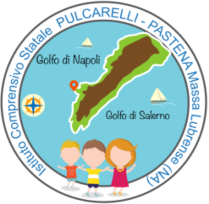 Via Reola – 80061 – Massa Lubrense (Na) – Tel.: 0818780013 - Fax 0818085119www.icpulcarelli.gov.it        naic8d900t@istruzione.it        naic8d900t@pec.istruzione.it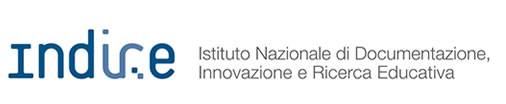 Via Reola – 80061 – Massa Lubrense (Na) – Tel.: 0818780013 - Fax 0818085119www.icpulcarelli.gov.it        naic8d900t@istruzione.it        naic8d900t@pec.istruzione.itVia Reola – 80061 – Massa Lubrense (Na) – Tel.: 0818780013 - Fax 0818085119www.icpulcarelli.gov.it        naic8d900t@istruzione.it        naic8d900t@pec.istruzione.itVia Reola – 80061 – Massa Lubrense (Na) – Tel.: 0818780013 - Fax 0818085119www.icpulcarelli.gov.it        naic8d900t@istruzione.it        naic8d900t@pec.istruzione.itVia Reola – 80061 – Massa Lubrense (Na) – Tel.: 0818780013 - Fax 0818085119www.icpulcarelli.gov.it        naic8d900t@istruzione.it        naic8d900t@pec.istruzione.it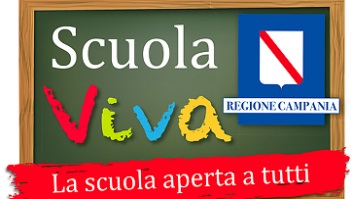 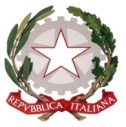 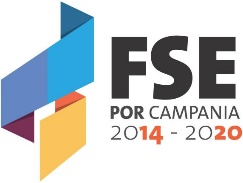 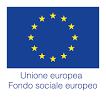 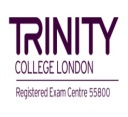 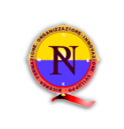 